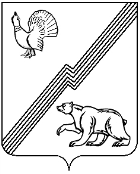 Ханты – Мансийский автономный округ – Югра (Тюменская область) Муниципальное образование – городской округ город Югорск Администрация города УПРАВЛЕНИЕ ПО ФИЗИЧЕСКОЙ КУЛЬТУРЕ, СПОРТУ, РАБОТЕ С ДЕТЬМИ И МОЛОДЕЖЬЮ________________________________________________________________________________Приказ «_05_» декабря 2013 г.                                                                                                               № _217_О внесении измененийв приказ управления от 16.11.2012 № 164 	В связи с уточнением объёмов финансирования мероприятий ведомственной целевой программы «Реализация мероприятий в сфере физической культуры и массового спорта в городе Югорске на 2013-2015 годы»,  в соответствии с постановлением администрации города Югорска от 10.10.2012  № 2560 «О долгосрочных целевых программах города Югорска и ведомственных целевых программах», приказываю: 1. Внести в приказ управления от 16.11.2012 № 164 «Об утверждении ведомственной целевой программы «Реализация мероприятий в сфере физической культуры и массового спорта в городе Югорске на 2013-2015 годы» (с изменениями) следующие изменения: 1.1. В Паспорте ведомственной целевой программы пункт «Объемы и источники финансирования» изложить в новой редакции: Раздел 6 «Содержание учреждений физической культуры и спорта» Приложения 2 к приказу управления от 16.11.2012 № 164 изложить в новой редакции (приложение 1).Приложение 3 к приказу управления от 16.11.2012 № 164 изложить в новой редакции (приложение 2).       2. Контроль за выполнением приказа оставляю за собой.Начальник Управления                                                                                               В.М. Бурматов Приложение 1к приказу УФКСРДиМот «_5_» декабря 2013 г. № _217_ПЕРЕЧЕНЬ ОСНОВНЫХ МЕРОПРИЯТИЙ ВЕДОМСТВЕННОЙ ЦЕЛЕВОЙ ПРОГРАММЫПриложение 2к приказу УФКСРДиМот «_5_» декабря 2013 г. № _217_ИТОГОВОЕ ФИНАНСИРОВАНИЕВЕДОМСТВЕННОЙ ЦЕЛЕВОЙ ПРОГРАММЫ В РАЗРЕЗЕ ИСТОЧНИКОВОбъемы и источники финансированияОбщий объем финансирования мероприятий программы на 2013 – 2015 годы составит – 117 558,5 тыс.руб., в том числе:2013 год – 28 169,6 тыс.руб.:бюджет автономного округа – 595,0 тыс.руб.;бюджет муниципального образования – 27 134,3 тыс.руб.;внебюджетные источники – 440,3 тыс.руб.2014 год – 44 003,7 тыс.руб.:бюджет автономного округа – 0,0 тыс.руб.;бюджет муниципального образования – 43 554,0 тыс.руб.;внебюджетные источники – 449,7 тыс.руб.2015 год – 45 385,2 тыс.руб.:бюджет автономного округа – 0,0 тыс.руб.;бюджет муниципального образования – 44 913,0 тыс.руб.;внебюджетные источники – 472,2 тыс.руб.№№Мероприятия программыИсточники финансированияИсточники финансированияФинансовые затраты на реализацию программных мероприятий,(тыс. руб.)Финансовые затраты на реализацию программных мероприятий,(тыс. руб.)Финансовые затраты на реализацию программных мероприятий,(тыс. руб.)Финансовые затраты на реализацию программных мероприятий,(тыс. руб.)Финансовые затраты на реализацию программных мероприятий,(тыс. руб.)Финансовые затраты на реализацию программных мероприятий,(тыс. руб.)Срок выполненияСрок выполненияОжидаемые результаты№№Мероприятия программыИсточники финансированияИсточники финансированиявсегоВ том числеВ том числеВ том числеВ том числеВ том числеСрок выполненияСрок выполненияОжидаемые результаты№№Мероприятия программыИсточники финансированияИсточники финансированиявсегов 2013 годув 2014 годув 2014 годув 2015 годув 2015 годуСрок выполненияСрок выполненияОжидаемые результатыСодержание учреждений физической культуры и спортаСодержание учреждений физической культуры и спортаСодержание учреждений физической культуры и спортаСодержание учреждений физической культуры и спортаСодержание учреждений физической культуры и спортаСодержание учреждений физической культуры и спортаСодержание учреждений физической культуры и спортаСодержание учреждений физической культуры и спортаСодержание учреждений физической культуры и спортаСодержание учреждений физической культуры и спортаСодержание учреждений физической культуры и спортаСодержание учреждений физической культуры и спортаСодержание учреждений физической культуры и спортаСодержание учреждений физической культуры и спорта1Субсидия муниципальному бюджетному учреждению «Физкультурно-спортивный комплекс «Юность» на выполнение муниципального задания учредителяСубсидия муниципальному бюджетному учреждению «Физкультурно-спортивный комплекс «Юность» на выполнение муниципального задания учредителяСубсидия муниципальному бюджетному учреждению «Физкультурно-спортивный комплекс «Юность» на выполнение муниципального задания учредителяБюджет города99 880,320 988,320 988,338 850,040 042,0В течение 2013-.г.В течение 2013-.г.Доля штатных тренеров и педагогов-организаторов, имеющих специальное профессиональное образование от общего количества штатных тренеров и педагогов-организаторов, %:2013г. – 100,0;2014г. – 100,0;2015г. – 100,0.Комплектование и сохранность контингента занимающихся в составе тренировочных групп:. – 740 чел.. – 1450 чел.. – 1500 чел.Доля штатных тренеров и педагогов-организаторов, имеющих специальное профессиональное образование от общего количества штатных тренеров и педагогов-организаторов, %:2013г. – 100,0;2014г. – 100,0;2015г. – 100,0.Комплектование и сохранность контингента занимающихся в составе тренировочных групп:. – 740 чел.. – 1450 чел.. – 1500 чел.2Субсидия муниципальному бюджетному учреждению «Физкультурно-спортивный комплекс «Юность» на иные целиСубсидия муниципальному бюджетному учреждению «Физкультурно-спортивный комплекс «Юность» на иные целиСубсидия муниципальному бюджетному учреждению «Физкультурно-спортивный комплекс «Юность» на иные целиБюджет АОБюджет города595,0595,0595,000В течение 2013-.г.В течение 2013-.г.Доля штатных тренеров и педагогов-организаторов, имеющих специальное профессиональное образование от общего количества штатных тренеров и педагогов-организаторов, %:2013г. – 100,0;2014г. – 100,0;2015г. – 100,0.Комплектование и сохранность контингента занимающихся в составе тренировочных групп:. – 740 чел.. – 1450 чел.. – 1500 чел.Доля штатных тренеров и педагогов-организаторов, имеющих специальное профессиональное образование от общего количества штатных тренеров и педагогов-организаторов, %:2013г. – 100,0;2014г. – 100,0;2015г. – 100,0.Комплектование и сохранность контингента занимающихся в составе тренировочных групп:. – 740 чел.. – 1450 чел.. – 1500 чел.3Содержание  муниципального бюджетного учреждения «Физкультурно-спортивный комплекс «Юность» за счёт предпринимательской и иной, приносящей доход деятельностиСодержание  муниципального бюджетного учреждения «Физкультурно-спортивный комплекс «Юность» за счёт предпринимательской и иной, приносящей доход деятельностиСодержание  муниципального бюджетного учреждения «Физкультурно-спортивный комплекс «Юность» за счёт предпринимательской и иной, приносящей доход деятельностиВнебюджетные источники1 362,2440,3440,3449,7472,2В течение 2013-.г.В течение 2013-.г.Доля штатных тренеров и педагогов-организаторов, имеющих специальное профессиональное образование от общего количества штатных тренеров и педагогов-организаторов, %:2013г. – 100,0;2014г. – 100,0;2015г. – 100,0.Комплектование и сохранность контингента занимающихся в составе тренировочных групп:. – 740 чел.. – 1450 чел.. – 1500 чел.Доля штатных тренеров и педагогов-организаторов, имеющих специальное профессиональное образование от общего количества штатных тренеров и педагогов-организаторов, %:2013г. – 100,0;2014г. – 100,0;2015г. – 100,0.Комплектование и сохранность контингента занимающихся в составе тренировочных групп:. – 740 чел.. – 1450 чел.. – 1500 чел.4Итого по разделу:Итого по разделу:Итого по разделу:101 837,522 023,622 023,639 299,740 514,2№Наименование расходов2013 год,  тыс. руб.2013 год,  тыс. руб.2013 год,  тыс. руб.2013 год,  тыс. руб.2014 год, тыс. руб.2014 год, тыс. руб.2014 год, тыс. руб.2014 год, тыс. руб.2015 год,  тыс. руб.2015 год,  тыс. руб.2015 год,  тыс. руб.2015 год,  тыс. руб.Всего:№Наименование расходовБюджет АОБюджет МО ВнебюджетИтогоБюджет АОБюджет МОВнебюджетИтогоБюджет АОБюджет МОВнебюджетИтогоВсего:1Привлечение детей, подростков и молодежи к систематическим занятиям физической культурой и массовым спортом0346,250346,250268,00268,00269,00269,0883,252Организация и проведение спортивно – массовых мероприятий среди детей дошкольного, школьного возраста и взрослого населения 0606,00606,00646,00646,00646,00646,01 898,03Проведение тренировочных занятий и участие в спортивно – массовых мероприятиях лиц с ограниченными физическими возможностями0140,00140,00150,00150,00170,00170,0460,04Участие спортсменов и сборных команд города Югорска по различным видам спорта в зональных, окружных, региональных и Российских соревнованиях03 683,7503 683,7502 270,002 270,002 416,002 416,08 369,755Пропаганда физической культуры и спорта среди населения01 370,001 370,001 370,001 370,001 370,001 370,04 110,06Содержание учреждений физической культуры и спорта595,020 988,3440,322 023,6038 850,0449,739 299,7040 042,0472,240 514,2101 837,57ВСЕГО по программе:595,027 134,3440,328 169,6043 554449,744 003,7044 913,0472,245 385,2117 558,5